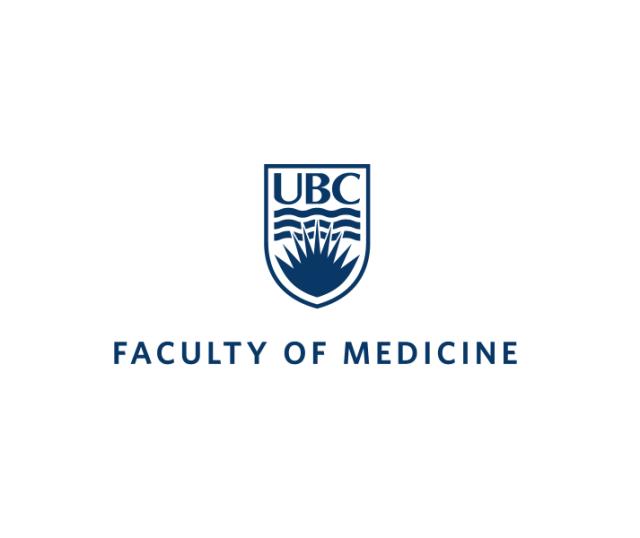 Application GuidelinesELIGIBILITYApplicants must be in the first two years of a full-time faculty appointment as Assistant Professor and higher, or a Clinical faculty appointment as Clinical Assistant Professor and higher in the Faculty of Medicine at the University of British Columbia. Previous awardees of UBC Faculty of Medicine Spring Start Up Funds, and applicants who have received $200,000 or more in Start Up Funds are ineligible.CRITERIA FOR USE OF FUNDSResearch equipment, research supplies and/or research services (e.g. cost recovery payments to core equipment) and research support salaries (e.g. technical personnel).AWARD AMOUNTA maximum of $5,000 will be awarded to the successful applicant(s).EVALUATIONApplications will be reviewed by a committee composed of Faculty members within the Faculty of Medicine. Consideration will be given to the following factors:Potential and quality of the proposed researchProposed uses and impact of the fundsDoes the applicant have sufficient time to devote to research?Scholarly productivity of the applicant commensurate with the stage of careerWill the applicant be competitive for external funding?A COMPLETE APPLICATION INCLUDES:Completed Application FormResearch Project Information Form*UBC CV (including publication list)*Signature from the Executive Associate Dean, Research not required at time of submission.Email complete application to:Dr. Howard FeldmanExecutive Associate Dean, Researchc/o med.research@ubc.ca DEADLINE: June 30, 2015If you have questions regarding this process, please contact Lisa Ritland at: 604-822-8633 or email: med.research@ubc.caUBC Faculty of Medicine Spring Start Up Funds2015 Application FormDEADLINE: June 30, 2015Principal Investigator’s Surname, Given Name(s):Principal Investigator’s Surname, Given Name(s):Principal Investigator’s Surname, Given Name(s):Principal Investigator’s Surname, Given Name(s):Phone Number:Phone Number:Email address:Academic Rank:Academic Rank:Appointment Date:Mailing address:Mailing address:Mailing address:Mailing address:Faculty of Medicine Department:Faculty of Medicine Department:Faculty of Medicine Department:Faculty of Medicine Division:Faculty of Medicine Division:Faculty of Medicine Division:Faculty of Medicine Division:Have you previously received Spring Start Up Funds from the UBC Faculty of Medicine? Yes No  Have you previously received Spring Start Up Funds from the UBC Faculty of Medicine? Yes No  Have you previously received Spring Start Up Funds from the UBC Faculty of Medicine? Yes No  Have you previously received Spring Start Up Funds from the UBC Faculty of Medicine? Yes No  Have you previously received Spring Start Up Funds from the UBC Faculty of Medicine? Yes No  Have you previously received Spring Start Up Funds from the UBC Faculty of Medicine? Yes No  Have you previously received Spring Start Up Funds from the UBC Faculty of Medicine? Yes No  Have you received $200,000 or more in Start Up Funds?Yes No  Have you received $200,000 or more in Start Up Funds?Yes No  Have you received $200,000 or more in Start Up Funds?Yes No  Have you received $200,000 or more in Start Up Funds?Yes No  Have you received $200,000 or more in Start Up Funds?Yes No  Have you received $200,000 or more in Start Up Funds?Yes No  Have you received $200,000 or more in Start Up Funds?Yes No  Project Title:Project Title:Project Title:Project Title:Project Title:Project Title:Project Title:Please use Times New Roman 12 point font, single spacedPlease use Times New Roman 12 point font, single spacedPlease use Times New Roman 12 point font, single spacedPlease use Times New Roman 12 point font, single spacedPlease use Times New Roman 12 point font, single spacedPlease use Times New Roman 12 point font, single spacedPlease use Times New Roman 12 point font, single spacedProposed Research (1/2 page maximum):Proposed Research (1/2 page maximum):Proposed Research (1/2 page maximum):Proposed Research (1/2 page maximum):Proposed Research (1/2 page maximum):Proposed Research (1/2 page maximum):Proposed Research (1/2 page maximum):Objectives of Research (1/2 page maximum):Objectives of Research (1/2 page maximum):Objectives of Research (1/2 page maximum):Objectives of Research (1/2 page maximum):Objectives of Research (1/2 page maximum):Objectives of Research (1/2 page maximum):Objectives of Research (1/2 page maximum):Relevance of Work (1/2 page maximum):Relevance of Work (1/2 page maximum):Relevance of Work (1/2 page maximum):Relevance of Work (1/2 page maximum):Relevance of Work (1/2 page maximum):Relevance of Work (1/2 page maximum):Relevance of Work (1/2 page maximum):Proposed Use of Funds:Proposed Use of Funds:Proposed Use of Funds:Proposed Use of Funds:Proposed Use of Funds:Proposed Use of Funds:Proposed Use of Funds:Brief statement of how these funds will help to establish your research program:Brief statement of how these funds will help to establish your research program:Brief statement of how these funds will help to establish your research program:Brief statement of how these funds will help to establish your research program:Brief statement of how these funds will help to establish your research program:Brief statement of how these funds will help to establish your research program:Brief statement of how these funds will help to establish your research program:Please indicate the percentage of time you devote to the following categories: Research, Clinical Practice, Formal Teaching, Administrative, Other (if necessary)Please indicate the percentage of time you devote to the following categories: Research, Clinical Practice, Formal Teaching, Administrative, Other (if necessary)Please indicate the percentage of time you devote to the following categories: Research, Clinical Practice, Formal Teaching, Administrative, Other (if necessary)Please indicate the percentage of time you devote to the following categories: Research, Clinical Practice, Formal Teaching, Administrative, Other (if necessary)Please indicate the percentage of time you devote to the following categories: Research, Clinical Practice, Formal Teaching, Administrative, Other (if necessary)Please indicate the percentage of time you devote to the following categories: Research, Clinical Practice, Formal Teaching, Administrative, Other (if necessary)Please indicate the percentage of time you devote to the following categories: Research, Clinical Practice, Formal Teaching, Administrative, Other (if necessary)List of Funds Applied for or Pending:List of Funds Applied for or Pending:List of Funds Applied for or Pending:List of Funds Applied for or Pending:List of Funds Applied for or Pending:List of Funds Applied for or Pending:List of Funds Applied for or Pending:SignatureAPPLICANTAPPLICANTAPPLICANTAPPLICANTDEPARTMENT/UNIT HEADDEPARTMENT/UNIT HEADDEPARTMENT/UNIT HEADNameDate